GrenadaGrenadaGrenadaGrenadaOctober 2025October 2025October 2025October 2025MondayTuesdayWednesdayThursdayFridaySaturdaySunday12345678910111213141516171819Aunty Tek Spice Word Festival20212223242526Thanksgiving Day2728293031NOTES: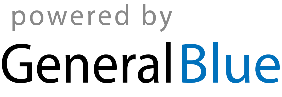 